РЕШЕНИЕСобрания депутатов Шоруньжинского сельского поселения№ 24                                                                           19 декабря 2019 годачетвертого созываО Программе  деятельности Собрания депутатов Шоруньжинского сельского поселения на 2020 год	Собрание депутатов Шоруньжинского сельского поселения РЕШАЕТ:	1. Утвердить Программу деятельности Собрания депутатов Шоруньжинского сельского поселения на 2019 год.	2. Контроль за реализацией Программы возложить на заместителя председателя Собрания депутатов Шоруньжинского сельского поселения Григорьеву А.И.	Глава Шоруньжинского сельского поселения                             Б.В. АпакаевУтвержденарешением Собрания депутатов Шоруньжинского сельского поселенияот   19 декабря  2019 года  № 24 Программадеятельности собрания депутатов Шоруньжинского сельского поселения на 2020 год.Проведение заседания Собрания депутатовII.Деятельность постоянных комиссии Собрания депутатовIII. Дни депутатаIV. Организация и проведение публичных слушаний.V. Взаимодействие Собрания депутатов с депутатами Собрания депутатов МО «Моркинский муниципальный район»VI. Организация работы депутатов в избирательных округахПрием граждан.Организация встреч депутатов с избирателямиVII. Информационное обеспечение деятельности Собрания депутатовЯл шотан Унчо илемындепутатше Погынжо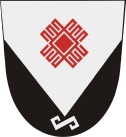 Собрание депутатов Шоруньжинского сельского поселения425127, Морко район,                     Унчо ял,   Т. Ефремов урем, 39,                           тел (83635) 9-43-45425127, Моркинский район,                     с. Шоруньжа, ул. Т. Ефремова, д. 39, тел(83635)9-43-45№п/пМероприятияСроки проведенияОтветственные за подготовку проектовОтветственные от постоянной комиссииI.  кварталI.  кварталI.  кварталI.  кварталI.  квартал1.1.Отчет о деятельности Собрания депутатов Шоруньжинского сельского поселения четвертого созыва за 2019 годфевральГригорьева Л.А.Григорьева А.И.1.2.Отчет о деятельности администрации муниципального образования «Шоруньжинское сельское поселение» за 2019 год.февральЕвсеев И.М.Оразаев А.И.1.3.Об исполнении бюджета Шоруньжинского  сельского поселения за 2019 год.Март-апрельОразаев А.И.Афанасьев Э.П.1.4.О состоянии законности и правопорядка Шоруньжинского сельского поселения за 2019  годмартЕвсеев И.М.Оразаев А.И.II. кварталII. кварталII. кварталII. кварталII. квартал2.1.О благоустройстве территории администрации Шоруньжинского  сельского поселениямайГлава администрации МОГригорьева Л.А.2.2.Информация об исполнении бюджета Шоруньжинского сельского поселения за первый квартал 2020 года.майОразаев А.И.Григорьев А.С.2.3.О внесении изменений в Устав Шоруньжинского сельского поселения Моркинского муниципального района Республики Марий ЭлмайГлава администрации МО.Григорьева Л.А.III. кварталIII. кварталIII. кварталIII. кварталIII. квартал3.1. О работе организации, учреждений по подготовке к зимнему периоду работысентябрьГлава администрации МО.  Григорьев А.С.3.2. Информация об исполнении бюджета Шоруньжинского  сельского поселения  за первое полугодие 2020 годасентябрьГлава администрации МО.Григорьев А.С.3.3.О состоянии законности и правопорядка Шоруньжинского сельского поселения за первое полугодие 2020 годасентябрьУУП (по согласованию)Оразаев А.И.3.4О внесении изменений в Положение               о муниципальном заказе  3 кварталПрокуратура                            Моркинского  района                            (по согласованию)ПрокуратураМоркинскогорайонаIV. кварталIV. кварталIV. кварталIV. кварталIV. квартал4.1.Информация об исполнении бюджета Шоруньжинского сельского поселения  за 9 месяцев 2020 года.декабрьГригорьева Л.А.Оразаев А.И.4.2. О бюджете Шоруньжинского сельского поселения  на 2019 год на плановый период 2021 и 2022годов.декабрьОразаев А.И.Григорьева А.И..4.3.О программе деятельности Собрания депутатов Шоруньжинского сельского поселения  на 2021 год.декабрьДепутаты Собрания депутатовГригорьева Л.А.2.1Предварительное рассмотрение вопросов повестки дня сессий Собрания депутатов, подготовка заключений по проектам решений Собрания депутатов.В течение годаПредседатели постоянной комиссииГригорьева А.И.2.2.Вся остальная работа постоянных комиссий Собрания депутатов проводится в соответствии с планами работы постоянных комиссий.В течение годаПредседатели постоянной комиссийГригорьева А.И.3.1О состоянии работы социально – культурных комплексов Шоруньжинского сельского поселенияноябрьГригорьева А.И.3.2.  Организация работы по социальной защите населения на территории Шоруньжинского сельского поселениядекабрьПостоянная комиссия по экономическим вопросам3.3Об организации отдыха и оздоровления детей, находящихся в приемных и опекунских семьяхиюньДиректор школы Постоянная комиссии по социальным вопросам4.1В целях предоставления возможности непосредственного осуществления жителями поселения местного самоуправления посредством участия в обсуждении проектов муниципальных правовых актов регулярно проводить публичные слушания по обсуждению проектов правовых актов по наиболее значимым вопросам местного значения и по вопросам, затрагивающим интересы населения Шоруньжинского сельского поселенияВ течение годаВ соответствии с положением  о публичных слушаниях в Шоруньжинского сельского поселенияАдминистрация МО «Шоруньжинское сельское поселение»5.1.Участие депутатов Шоруньжинского сельского поселения в работе сессий Собрания депутатов Моркинского муниципального районаВ течение года в соответствии графику проведения сессий Собрания депутатовДепутаты Собрания Шоруньжинского сельского поселенияПредседатель Собрания депутатов5.2.Участие председателя Собрания депутатов в работе сессии Собрания депутатов муниципального района.В течение годаПредседатель Собрания депутатовГригорьева Л.А.5.3.Взаимодействие председателя постоянной комиссии Собраний депутатов поселений и районаУчастие председателей Собрания депутатов Шоруньжинского сельского поселения на заседании постоянной комиссии по экономическому развитию территории и управлению муниципальной собственностьюВ течение годаПредседатель постоянной комиссии Собраний депутатовГригорьева Л.А.5.4.Проведение совместных встреч с избирателями и приемов граждан, рассмотрение заявлений и обращений граждан В течение годаДепутаты поселенийДепутаты поселений5.5Представление   в прокуратуру    проектов   НПА Собрания депутатов для   проверки  соответствия  законодательству   РФ  и  РМЭВ                             течение   годаГлава     МО                                    "Шоруньжинское сельское  поселение»Григорьева  Л.А.5.6Участие   прокуратуры    Моркинского района   в  работе  сессий  Собрания  депутатов   Шоруньжинского сельского поселенияВ                         течение  годаГлава                                                МО "Шоруньжинское сельское  поселение»Григорьева  Л.А.5.7.Участие прокуратуры   Моркинского  района  в днях  депутата,  совещаниях    и  публичных  слушаниях   проводимых  Собранием   депутатов В                         течение  годаГлава    МО                                    "Шоруньжинское сельское  поселение»Григорьева  Л.А.6.1.Прием граждан депутатом в избирательном округеПо графику депутатаДепутаты, Глава администрации6.2Регулярное проведение встреч депутатов с избирателями в избирательных округахНе реже 1 раза в кварталДепутаты6.3.Регистрация и ведение учета замечаний, предложений и заявлений избирателейНепосредственно во время встречидепутатыОтчеты депутатов перед избирателямиОтчеты депутатов перед избирателямиОтчеты депутатов перед избирателямиОтчеты депутатов перед избирателямиОтчеты депутатов перед избирателями6.4.Регулярное проведение отчетов депутатов перед избирателями о своей депутатской деятельностидва раза в годДепутаты6.5.Осуществление постоянного контроля за рассмотрением направляемых депутатам предложений, заявлений избирателей, принятие депутатом принятие депутатом личного участия в их рассмотрении В течение всего периода рассмотрениядепутаты7.1Отчет депутатов сельского поселения о проводимых заседаниях Собрании депутатовВ течение годаДепутаты7.2.Освещение деятельности постоянной комиссииВ течение годаПредседатель постоянной комиссийГригорьева Л.А.7.3.Публикация решений Собрания депутатов в средствах массовой информацииВ течение годаЕгорова Л.П.Григорьева Л.А.